Em: ______/______/2023.                                  _______________________________________                                                                AssinaturaINSTITUTO FEDERAL DE EDUCAÇÃO, CIÊNCIA E TECNOLOGIA DE MINAS GERAISPROGRAMA DE PÓS-GRADUAÇÃO Especialização em GestãoINSTITUTO FEDERAL DE EDUCAÇÃO, CIÊNCIA E TECNOLOGIA DE MINAS GERAISPROGRAMA DE PÓS-GRADUAÇÃO Especialização em GestãoINSTITUTO FEDERAL DE EDUCAÇÃO, CIÊNCIA E TECNOLOGIA DE MINAS GERAISPROGRAMA DE PÓS-GRADUAÇÃO Especialização em Gestão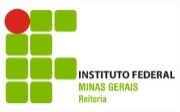 FORMULÁRIO DE MATRÍCULA – TURMA 2024FORMULÁRIO DE MATRÍCULA – TURMA 2024FORMULÁRIO DE MATRÍCULA – TURMA 2024FORMULÁRIO DE MATRÍCULA – TURMA 2024Ênfase: (    ) Empreendedorismo e Negócios  (    ) Estratégia e Marketing  (    ) Tecnologia e InovaçãoÊnfase: (    ) Empreendedorismo e Negócios  (    ) Estratégia e Marketing  (    ) Tecnologia e InovaçãoÊnfase: (    ) Empreendedorismo e Negócios  (    ) Estratégia e Marketing  (    ) Tecnologia e InovaçãoÊnfase: (    ) Empreendedorismo e Negócios  (    ) Estratégia e Marketing  (    ) Tecnologia e InovaçãoNome: E-mail:E-mail:E-mail:E-mail:Telefones:Telefones:Telefones:Telefones:Data de nascimento: Data de nascimento: RA: (uso da instituição) RA: (uso da instituição) Local de nascimento: Local de nascimento: Estado (UF):Estado (UF):Estado (UF):Estado (UF):Endereço:Endereço:Endereço:Endereço:Sexo: (    ) Masculino   (    ) FemininoSexo: (    ) Masculino   (    ) FemininoSexo: (    ) Masculino   (    ) FemininoSexo: (    ) Masculino   (    ) FemininoFiliação: Filiação: Filiação: Filiação: Estado civil: (    ) Casado  (    ) Solteiro  (    ) União estável  (    ) Separado/divorciado  (    ) ViúvoEstado civil: (    ) Casado  (    ) Solteiro  (    ) União estável  (    ) Separado/divorciado  (    ) ViúvoEstado civil: (    ) Casado  (    ) Solteiro  (    ) União estável  (    ) Separado/divorciado  (    ) ViúvoEstado civil: (    ) Casado  (    ) Solteiro  (    ) União estável  (    ) Separado/divorciado  (    ) ViúvoCPF:CPF:CPF:CPF:RG:                                     Expedida em: __ /__ /__             Órgão expedidor:      RG:                                     Expedida em: __ /__ /__             Órgão expedidor:      RG:                                     Expedida em: __ /__ /__             Órgão expedidor:      RG:                                     Expedida em: __ /__ /__             Órgão expedidor:      Título de Eleitor: Título de Eleitor: Título de Eleitor: Título de Eleitor: Certificado de reservista (sexo masculino):Certificado de reservista (sexo masculino):Certificado de reservista (sexo masculino):Certificado de reservista (sexo masculino):Fator RH (grupo sanguíneo):Fator RH (grupo sanguíneo):Fator RH (grupo sanguíneo):Fator RH (grupo sanguíneo):Formação (graduação):Formação (graduação):Formação (graduação):Formação (graduação):Formação (Aperfeiçoamento):Formação (Aperfeiçoamento):Formação (Aperfeiçoamento):Formação (Aperfeiçoamento):Formação (Especialização):Formação (Especialização):Formação (Especialização):Formação (Especialização):Formação (Mestrado):Formação (Mestrado):Formação (Mestrado):Formação (Mestrado):Formação (Doutorado):Formação (Doutorado):Formação (Doutorado):Formação (Doutorado):Composição familiar (incluindo você): Quantos membros? ______Composição familiar (incluindo você): Quantos membros? ______Composição familiar (incluindo você): Quantos membros? ______Composição familiar (incluindo você): Quantos membros? ______Renda familiar bruta mensal per capita (salários mínimos): (    ) Até 1 SM  (   ) Mais de 1 a 2 SM  (   ) Mais de 2 a 3 SM  (   ) Mais de 3 a 4 SM   (    ) Mais de 4 a 5 SM  (   ) Acima de 5 SM         Renda familiar bruta mensal per capita (salários mínimos): (    ) Até 1 SM  (   ) Mais de 1 a 2 SM  (   ) Mais de 2 a 3 SM  (   ) Mais de 3 a 4 SM   (    ) Mais de 4 a 5 SM  (   ) Acima de 5 SM         Renda familiar bruta mensal per capita (salários mínimos): (    ) Até 1 SM  (   ) Mais de 1 a 2 SM  (   ) Mais de 2 a 3 SM  (   ) Mais de 3 a 4 SM   (    ) Mais de 4 a 5 SM  (   ) Acima de 5 SM         Renda familiar bruta mensal per capita (salários mínimos): (    ) Até 1 SM  (   ) Mais de 1 a 2 SM  (   ) Mais de 2 a 3 SM  (   ) Mais de 3 a 4 SM   (    ) Mais de 4 a 5 SM  (   ) Acima de 5 SM         Autodeclaração racial (IBGE): (     ) Branca (   ) Preta    (    ) Amarela  (    ) Parda (    ) IndígenaAutodeclaração racial (IBGE): (     ) Branca (   ) Preta    (    ) Amarela  (    ) Parda (    ) IndígenaAutodeclaração racial (IBGE): (     ) Branca (   ) Preta    (    ) Amarela  (    ) Parda (    ) IndígenaAutodeclaração racial (IBGE): (     ) Branca (   ) Preta    (    ) Amarela  (    ) Parda (    ) Indígena